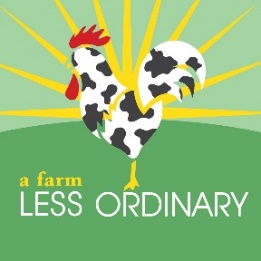 Employment ApplicationApplicant’s Name _____________________________________________	 Date ____________Address _______________________________________________________________________                _______________________________________________________________________Phone    _________________    Email _______________________________________________Name of Person Completing Application (if not applicant)_______________________________Relationship to Applicant Prior Education and ExperienceEducation History:________________________________________________________________________________________________________________________________________________________________________________________________________________________________________________________________________________________________________________________________________________________________________________________________________________Do you have any prior experience related to the job you are applying for?________________________________________________________________________________________________________________________________________________________________________________________________________________________________________________________________________________________________________________________________________________________________________________________________________________SkillsThis section will help us understand the kinds of tasks you’d be good at, the ones you can already do, and the ones you could learn.Check off the things you can do independently or mostly independently:Planting Seeds           Watering Plants             Weeding               Harvesting VegetablesGreeting Customers              Sorting items         Organizing Items   Other skills: ________________________________________________________________________________________________________________________________________________________________________________________________________________________________________________________________________________________________________________________________How do you communicate best?Voice         Sign Language      Pictures or Speech-Generating Device         Gestures and Eye Gaze              Something Else: Interests and PreferencesThis section will help us understand what kinds of jobs you might enjoy.Do you prefer to work sitting?                Standing?                     Both? Do you prefer to work outdoors?   	Indoors?   		Both? Do you like your work to be the mostly the same or always changing? ______________________What are some of your favorite things to do? __________________________________________________________________________________________________________________________________________________________________________________________________________________________________________________________________________________________Are there any activities, tasks, sensations, or situations that you really don’t like? ________________________________________________________________________________________________________________________________________________________________________________________________________________________________________________Expectations of EmployeesThese are the basic requirements we are seeking in our employees. If someone is assisting the applicant in filling out this application, please review these to confirm with the applicant. Applicant must want to work Applicant must be willing to take ownership of their work and be willing to work with others Applicant must be able to transport self to work (driving themselves or arranging drop-off) Applicant must not pose a harm to themselves or others Applicant must have the ability to use bathroom independently Applicant must have good hygiene practices Applicant must be comfortable wearing clothing and equipment appropriate for general work on a farm, and occasionally for specific tasks (e.g., work gloves, boots, hat, goggles) Applicant must be able to take medications independently, if applicable  Applicant must be able to either work independently, with check-ins from staff, or work appropriately alongside a job coach Applicant must be able to follow directions from supervisors/coworkers (recognizing that, in some cases, extra support from job coaches may be required) Applicant must be able to express their wants and needs in an appropriate fashion Applicant must have the stamina to work for 2-3 hours without requiring a break (extreme weather conditions and level of disability may require more frequent breaks) Applicant must be willing to speak with supervisor at beginning or end of shift to discuss any concerns, issues, preferences, needs, etc. (i.e., self-advocacy)I certify that all answers and statements on this application are true and complete to the best of my knowledge.  I understand that, should this application contain any false or misleading information, my application may be rejected or my employment with this company terminated.Signature _______________________________________   Date ______________________